新 书 推 荐中文书名：《似曾亲吻》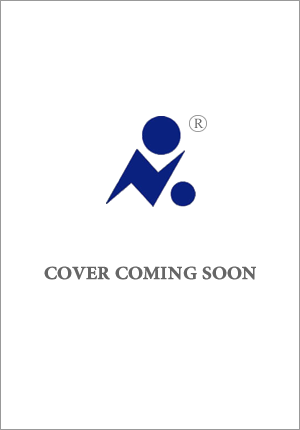 英文书名：CONSIDER YOURSELF KISSED作    者：Jessica Stanley出 版 社：Hutchinson Heinemann代理公司：David Higham/ANA/Conor页    数：324页出版时间：2025年夏代理地区：中国大陆、台湾审读资料：电子稿类    型：女性小说版权已授：澳洲/新西兰、美国、加拿大、美国内容简介：科拉莉(Coralie)在爱河中度过了三十岁。这十年间，她邂逅了一个叫亚当的好男人，在伦敦东北部的哈克尼组建了小家庭，成为亚当女儿佐拉的继母，也生下了她和亚当两人的孩子。但步入不惑之年后，她脑海中萦绕着一个问题，为什么她在自己建立的家里却感受不到家？自己从来没有得到适当养育，长大后她又怎能为人父母？就算他人深爱着自己，她又如何能察觉到爱意？这是一个令人难以置信的故事，讲述了爱与养育。沉浸其中，我们能够感受到关切和理解——就像阅读《悲伤与幸福》(Sorrow and Bliss)、《标准偏差》(Standard Deviation)或《爱的追求》(The Pursuit of Love)等经典时一样。  亚当、佐拉和我们第一次见到科拉莉时，她漂泊不定，但努力让自己麻木：她来自遥远的澳洲，不久前刚刚逃到伦敦——几段糟糕的恋情将她驱逐到这个异国他乡，母亲的重病和父亲的冷漠也让她渴望逃离。两人相识是因为一天早上科拉莉在公园里救了佐拉一命，但这并不是亚当一直看着她微笑的原因。他们第一次约会时，亚当冲动地提出让她睡在自己的床上，好让她从公寓旁边酒吧的彻夜狂欢中解脱出来，就这样......他们开始互相照顾，科拉莉也从佐拉身上学到了如何去爱。顺便一提，佐拉肯定是有史以来最有趣、最真实的孩子。科拉莉和亚当相识十年后，他们又生了两个孩子，科拉莉甚至有一个名为“生活计划.xls”的表格……然而科拉莉又开始漂泊了。她得到人生达到了一个临界点——也就是小说的开篇。她残酷地想知道自己到底出了什么问题。她搬出了过去十年来亲手打造的房子。只有在这本书的最后阶段，我们才知道她怎样才能搬回来。《似是亲吻》不仅记录了一个家庭的十年，还记录了2013年至2023年这十年间的英国。这个国家十年历任五位首相（像肥皂剧角色一样蹦蹦跳跳的鲍里斯，还有那位像蔫了的生菜一样的首相），以及疫情体现的惊人的怪异感和恐怖感，它让人想起了《我们有生以来最有趣的事》(The Most Fun We Ever Had)，它向我们揭示了一个建立在流沙上一般的家庭的几代人；以及《美丽线条》(Line of Beauty)，因为它清晰地讲述了当与我们自己生活中的亲密事件相对比时，我们如何将公共事件视为相关和无关。 这部小说同样有关如何成为母亲和爱人（如果你的角色是家庭主妇，如何能在家务中继续保持性感？！）；有关如何像发自内心地快乐生活（哪怕你父母并不太喜欢你）；以及如何建立目标明确的美好生活。这部读物沉浸、温暖而引人入胜，就像牵着一位失意者的手说：“没关系，你真的很棒。”本书英国出版社寄语：这部小说提供了快乐和浪漫，也展示了一场敏锐有趣的社会观察：对过去十年的清醒认识，以及一群精美塑造的人物，感觉他们就像自己的家人和朋友一样。我喜欢杰丝给我们的生活感悟，喜欢她在伤心欲绝、悲痛欲绝的时刻给予的温柔，喜欢她用笔墨将情感和经历入木三分。她告诉我们了许多关于女性的深刻道理。我们会看到自己的生活得到认真地记录，并为此感到欣慰。我们会读到家庭、爱情和幸福生活的真正意义，并感同身受。这个故事献给珍视精美文笔和敏锐观察力的读者，为精美绝伦的对话激动不已，为温情的文字而热泪盈眶。是的，很多人应该读读这本书，作为一份弥足珍贵的人生礼物，照亮前行道路。已经有如此之多的读者为柯拉莉倾倒，并且必定会有更多，我们会在小说中找到那些最为深刻的人生意义，感受寻找自我之旅的重要和美好。作者简介：杰西卡·斯坦利(Jessica Stanley)出生于澳大利亚，在堪培拉和墨尔本长大，于2011年移居伦敦，曾从事新闻和政治工作。她的处女作是2022年出版的《伟大的希望》(A Great Hope)，该书入围2022年Mark & Evette Moran Nib Literary Award候选名单和2023年MUD文学奖候选名单。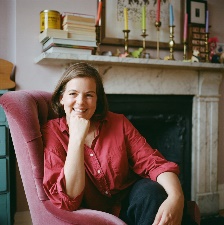 媒体评价：“一位出色而有趣的作家，我在读《似曾亲吻》时开心异常。”——卡特琳·菲伯(Katrin Fieber), 本书德语编辑“科拉莉是一个非常有吸引力的女主角，尤其是在她与亚当交往的初期，她的情感非常真挚。”——约翰娜·贝登克（Johanna Bedenk），《Droemer》杂志“一个美丽的故事。人物富有同情心，非常善良。这部小说告诉你作为一个女人意味着什么。”——埃斯特·伯明豪斯(Esther Böminghaus), DTV Verleg感谢您的阅读！请将反馈信息发至：版权负责人Email：Rights@nurnberg.com.cn安德鲁·纳伯格联合国际有限公司北京代表处北京市海淀区中关村大街甲59号中国人民大学文化大厦1705室, 邮编：100872电话：010-82504106, 传真：010-82504200公司网址：http://www.nurnberg.com.cn书目下载：http://www.nurnberg.com.cn/booklist_zh/list.aspx书讯浏览：http://www.nurnberg.com.cn/book/book.aspx视频推荐：http://www.nurnberg.com.cn/video/video.aspx豆瓣小站：http://site.douban.com/110577/新浪微博：安德鲁纳伯格公司的微博_微博 (weibo.com)微信订阅号：ANABJ2002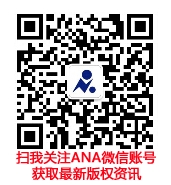 